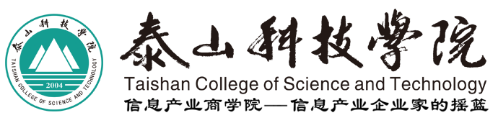 泰山科技学院韩国升学预科班报名表姓    名性    别照片出生年月政治面貌照片籍    贯民族照片电子邮箱照片联系电话照片现居地教育经历（毕业时间、学校）本人           ，性别     ，身份证号                         。                                      自愿加入泰山科技学院韩国留学预科班。保证在学期间遵纪守法，严格遵守学校各项规章制度，服从学校安排。本人           ，性别     ，身份证号                         。                                      自愿加入泰山科技学院韩国留学预科班。保证在学期间遵纪守法，严格遵守学校各项规章制度，服从学校安排。本人           ，性别     ，身份证号                         。                                      自愿加入泰山科技学院韩国留学预科班。保证在学期间遵纪守法，严格遵守学校各项规章制度，服从学校安排。本人           ，性别     ，身份证号                         。                                      自愿加入泰山科技学院韩国留学预科班。保证在学期间遵纪守法，严格遵守学校各项规章制度，服从学校安排。本人           ，性别     ，身份证号                         。                                      自愿加入泰山科技学院韩国留学预科班。保证在学期间遵纪守法，严格遵守学校各项规章制度，服从学校安排。本人签字：日期：本人签字：日期：本人签字：日期：本人签字：日期：本人签字：日期：